Formulario de solicitud de beca de Hop Quality Group Dan Martinez Jr. Scholarship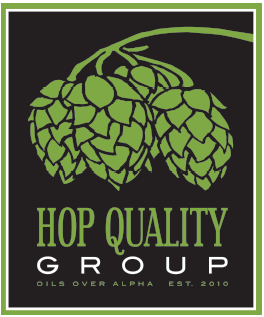 Los posibles solicitantes de becas deben completar el formulario a continuación e incluir TODA la información relevante solicitada. Las solicitudes completadas vencen el 1 de mayo de 2024.Sección 1) Información del solicitanteNombre________________________________________________________________________Email________________________________________________________________________Domicilio:  ____________________________________________________________________Ciudad __________________________, Estado_____________ CÓDIGO POSTAL_______________Teléfono (_____) ___________________________________Fecha de nacimiento: Mes____________________ Día_____________ Año______________Sección 2) Escuela secundariaNombre de la escuela secundaria __________________________________________________________Ciudad __________________________, Estado _____________.Año de la graduación __________________Promedio de calificaciones _________________Sección 3) UniversidadNombre de la facultad o universidad _________________________________________________Ciudad __________________________, Estado _____________.¿Estudiante nuevo o estudiante actual? _______________________________________________Curso de estudio previsto o especialización ______________________________________________Promedio de calificaciones (si es estudiante actual) __________________Sección 4) PreguntasResponda a una de las siguientes preguntas. Puede responder por escrito, grabado en audio o video. Se fomenta la creatividad. Su respuesta debe informarnos sobre usted, sus experiencias, su relación con la industria del lúpulo y por qué Hop Quality Group podría querer apoyarlo en su carrera universitaria.¿Qué significa/representa el lúpulo para usted?o¿Cómo ha impactado el lúpulo en su vida o en la vida de su familia?Sección 5) Requisitos adicionalesUna transcripción de la escuela secundaria o la universidadUna carta de recomendación de un consejero, maestro o profesor.Las solicitudes y los requisitos adicionales se pueden enviar por correo electrónico a van@giganticbrewing.como enviado por correo a HQG Scholarship c / o Gigantic Brewing Company5224 SE 26th AvePortland, OR 97202